Allegato ABANDO DI GARA INTERNO PER LA SELEZIONE DI 6 FIGURE DI DOCENTE TUTOR per il conferimento di incarichi individuali aventi ad oggetto la realizzazione di percorsi di formazione per il potenziamento delle competenze linguistiche degli studenti Titolo progetto: Investire nel futuro attraverso STEM e nuovi linguaggiCUP: J84D23003360006Codice progetto: M4C1I3.1-2023-1143-P-28419Piano Nazionale di Ripresa e Resilienza – Missione 4: Istruzione e ricerca Componente 1 – Potenziamento dell’offerta dei servizi di istruzione: dagli asili nido alle Università Investimento 3.1: Nuove competenze e nuovi linguaggi – Azioni di potenziamento delle competenze STEM e multilinguistiche (D.M. 65/2023)DOMANDA DI PARTECIPAZIONEAl Dirigente ScolasticoIstituto Istruzione Superiore “A.Zanelli”Reggio EmiliaIl sottoscritto _______________________________________________________________________ Codice Fiscale  _______________________nato a _____________________ il __________________Residente a __________________________in Via __________________________________________tel. ________________________________   cell ___________________________________________e-mail _____________________________ PEC ___________________________________________chiede di poter partecipare alla selezione per titoli per l'attribuzione dell'incarico di DOCENTE TUTORA tal fine, valendosi delle disposizioni di cui all'articolo 46 del DPR 28 dicembre 2000 n. 445 es.m.i. e consapevole delle sanzioni stabilite per le false attestazioni e mendaci dichiarazioni, previste dal Codice Penale e dalle Leggi speciali in materia:DICHIARAsotto la personale responsabilità di(barrare): 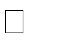 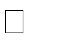 essere cittadino/a italiano/a;di essere cittadino/a di uno degli Stati dell’UE (specificare):di godere dei diritti civili e politici;di non aver riportato condanne penali / ovvero di aver riportato le seguenti condanne penali di aver preso visione dell’avviso per la selezione in oggetto;di possedere competenze per l’utilizzo delle applicazioni informatiche di produttività individuale, necessarie per la realizzazione del Progetto;di non essere destinatario/a di provvedimenti che riguardano l’applicazione di misure di sicurezza e di misure di prevenzione, di decisioni civili e di provvedimenti amministrativi iscritti nel casellario giudiziale ai sensi della vigente normativa / ovvero di essere destinatario dei seguenti provvedimenti __________________________________________________ ;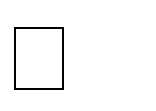 di non essere a conoscenza di essere sottoposto a procedimenti penali;di essere disponibile a svolgere, fin dall’assegnazione dell’incarico, senza riserva, i compiti e le funzioni previste dall’Avviso di selezione;di accettare l’organizzazione e l’orario dell’Istituzione Scolastica ed eventuali modifiche dello stesso per adattare l’attività per la realizzazione del Progetto alle esigenze complessive dell’Istituzione scolastica;di accettare il compenso, per ogni ora resa e documentata, previsto e omnicomprensivo dispese di viaggio per raggiungere la sede scolastica e di ogni onere contributivo e fiscale;di essere disponibile a partecipare agli incontri propedeutici all’inizio delle attività e nelle eventuali manifestazioni conclusive del progetto;di essere dipendente del Ministero dell’Istruzione;di impegnarsi a documentare puntualmente tutta l’attività svolta;di accettare la condizione che il pagamento della prestazione avverrà solo ad effettivaerogazione da parte del Ministero dell’Istruzione dello specifico finanziamento;di non essere collegato a ditte o società interessate alla partecipazione alle gare di acquisto.Consenso trattamento dati - Informativa sulla privacyInoltre, esprime il proprio consenso affinché i dati forniti possano essere trattati nel rispetto del Decreto Legislativo 30 giugno 2003, n. 196 “Codice in materia di protezione dei dati personali” e del GDPR (Regolamento UE 2016/679), per gli adempimenti connessi alla presente procedura.Allega:-Tabella di autovalutazione dei titoli e delle esperienze lavorative (Allegato B);-Curriculum vitae e professionale in formato europeo;-Dichiarazione di insussistenza di cause di incompatibilità;-Copia del documento di riconoscimento.Data	/	/  											FIRMA								________________________________